Контрольные работы по Основам Православной Веры                             Контрольные тесты по ОПВТест 1: СВЯЩЕННОЕ ПИСАНИЕ И ПРЕДАНИЕСвященное Предание это-  	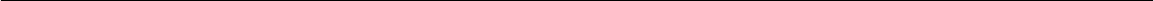 Священное Писание это-  	Священное Писание христиан называетсяСвященное Писание делится на книги:_ _ _ _ _ _5.		и   	Мы называем Священное Писание Словом Божиим, потому что  	Книги Ветхого Завета описывают событияот  	и до 	Книги Нового Завета описывают  	Слово ЗАВЕТ означает  	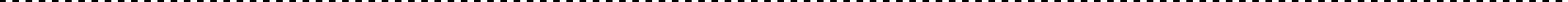 Тест 2: ЕВАНГЕЛИЕСлово «Евангелие» означает  	О чем нам рассказывает Евангелие?  	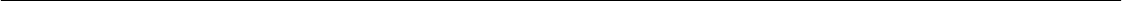 Символом евангелиста 	является  	Символом евангелиста 	является  	Символом евангелиста 	является  	Символом евангелиста 	является  	Символы для евангелистов взяты из видения пророкаТест 3: РОЖДЕСТВО БОГОРОДИЦЫ. ВВЕДЕНИЕ ВО ХРАМРодителей Девы Марии звали 	Что произошло, когда Марию привели в храм?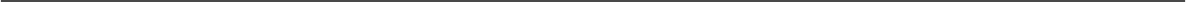 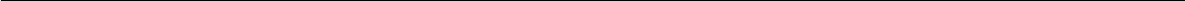 Какой обет дала Мария Богу?Кто заботился о Марии, когда пришло время Ей покинуть храм?Чем занималась Мария в храме, а потом в доме обручника?Откуда мы знаем о Рождестве Божией Матери и Ее детстве?Из Священного Писания или Священного Предания? (подчеркни)Тест4: РОЖДЕСТВО ИОАННА ПРЕДТЕЧИО рождении Иоанна Предтечи рассказывает евангелист  	Символ этого евангелиста  	Отцом Иоанна Предтечи был  	Мать Иоанна Предтечи звали  	О том, что у него родится сын, отцу Иоанна Предтечи сообщил  	Что произошло с отцом Иоанна, когда он не поверил, что у него родится сын?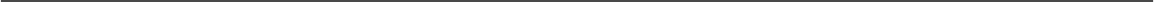 Каким образом отец Иоанна сообщил всем, как он хочет назвать сына?Тест5: БЛАГОВЕЩЕНИЕКто возвестил Марии о том, что Она станет Богоматерью?Какими словами приветствовал Марию Ангел?С кем поспешила Мария поделиться радостным известием?Елисавета назвала Марию 	Что произнесла в ответ Мария? Напиши первые слова из Песни Богородицы:На какой иконе Богородица изображена в момент Благовещения?Тест 6: СРЕТЕНИЕ ГОСПОДНЕМария принесла Младенца Иисуса в храм на (какой) 	деньВ память какого ветхозаветного события приносили первенцев в храм?В жертву за первенца Мария и Иосиф принеслиКто встретил Младенца Иисуса в храме?Как начинается молитва святого Симеона-Богоприимца?Что предсказал святой Симеон Богоматери?В память этого предсказания написана икона БогородицыСлово «сретение» означает  	Тест 7: ПРЕОБРАЖЕНИЕ ГОСПОДНЕУченики (назови имена) 		 были свидетелями Божественной славы Господа на горе 	.Кого увидели ученики рядом с Преображенным Господом?Как проявили Себя в Преображении Иисуса Христа 3 лица Святой Троицы?Бог Отец  	Бог Сын  	Бог Дух Святой  	Для чего показал Иисус Свою Божественную славу ученикам?Что хотел показать Христос Своим Преображением всем людям?Тест 8: ГЛАВНАЯ ЗАПОВЕДЬ ИИСУСА ХРИСТАПРИТЧА О МИЛОСЕРДНОМ САМАРЯНИНЕНазови первую заповедь Иисуса Христа, заключающую в себе 1-4 заповеди закона Моисея.Назови вторую заповедь Иисуса Христа, заключающую в себе 5-10 заповеди закона Моисея.Как Евангелие отвечает на вопрос «Кто нам ближний?»Кого считали своими ближними иудейские книжники?Кого учит нас Господь считать своими ближними?Чему еще учит нас притча о милосердном самарянине?Тест 9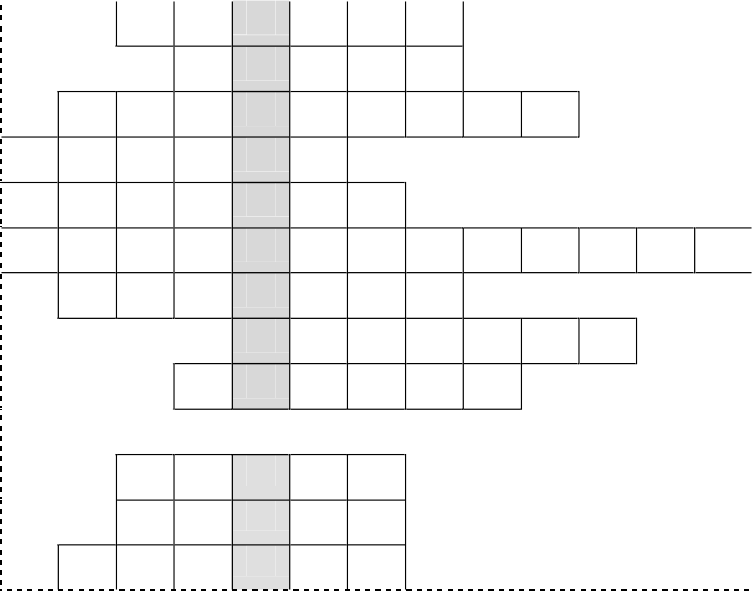 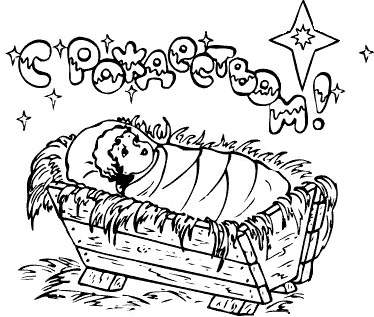 23456	7891111213Пещера, в которой родился Младенец ХристосОбручник Девы МарииВнезапно в небе _ _ _ _ _ _ _ _ ангелов  (сколько?)Она привела звездочетов к Младенцу ХристуОни пели: «Слава в вышних Богу,  а на земли мир,  а в человецех благоволение»Так назвали МладенцаЭто имя означает...Они первые узнали о рождении СпасителяГород, куда пришли на перепись Мария и Иосиф, и где произошло Рождество ХристовоОни пришли к Младенцу Христу на поклон с дарами.Это подарили Младенцу Христу, как Богу.Это подарили Младенцу Христу, как Царю (старославянское слово)Это подарили Младенцу Христу, как человеку, который должен умереть и должен быть погребен.ТЕСТ 101	О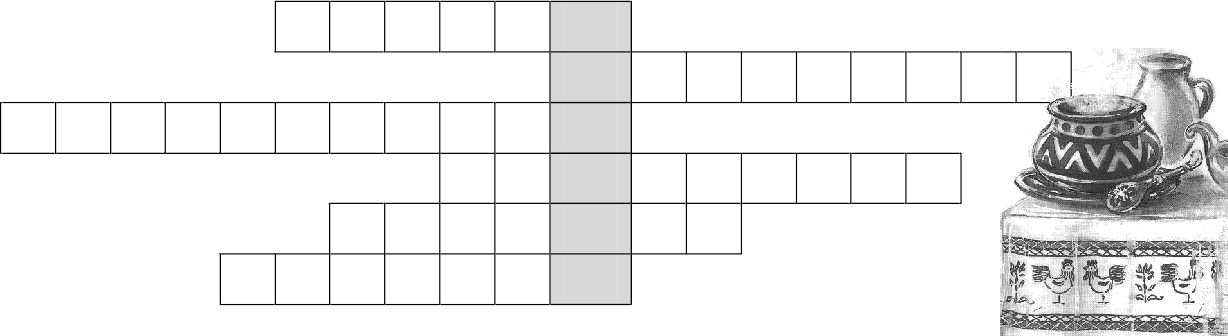 2Б3	Ы4	Ч5	А6	ИПостная каша из зерен (пшеницы, риса)  которую едят в день перед Рождеством.Колокольный звонТе, кто в праздник Рождества Христова ходят по домам славить Христа.День перед Рождеством, самый строгий постный день Рождественского поста, когда полагается не есть до первой звездыКороткое церковное песнопение, объясняющее смысл праздникаНародные песни про Рождество Христово, с которыми ходят по домам поздравлять с этим праздником.ТЕСТ 11. Чтобы выдержать испытания (искушения) Церковь дает нам средства. Вспомни их.1.	(по  горизонтали)Одно  из  средств,  которым  христианин  побеждает  искушения  -  Слово Божие, Священное...(по   вертикали   )Другое   средство,    которым   христианин	побеждает   искушения   -воздержание в еде и развлечениях.Пост, установленный в честь Божией МатериПост, установленный в честь апостоловМесто, куда удалился Иисус Христос после крещения, где искушал Его диавол.Одно из средств, которым христианин побеждает искушения -призывание имени ГосподаПостный день недели, установленный в воспоминание предательства Иисуса Христа Иудой.Постный день недели, установленный в воспоминание крестных страданий ГосподаПост, установленный в воспоминание страданий Господа и готовящий нас к празднованию ПасхиПост, готовящий нас к встрече Родившегося Господа1	И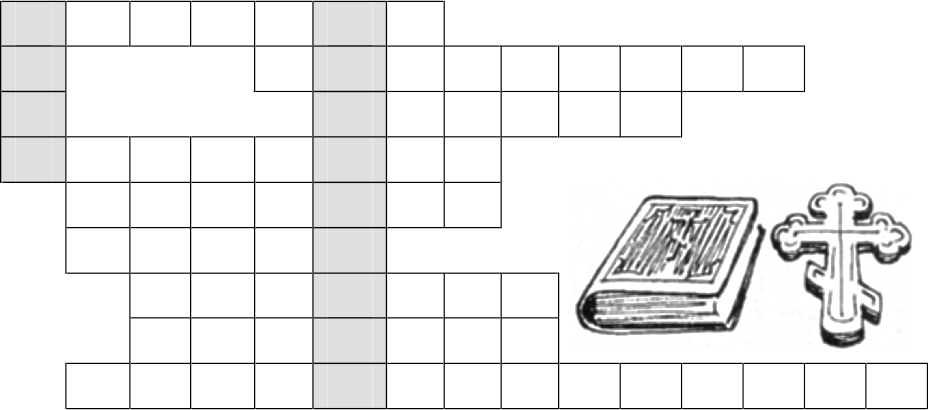 2	С3ПЫТАНИЕ_________________________________________________________________________________________________________________Тест 12 	1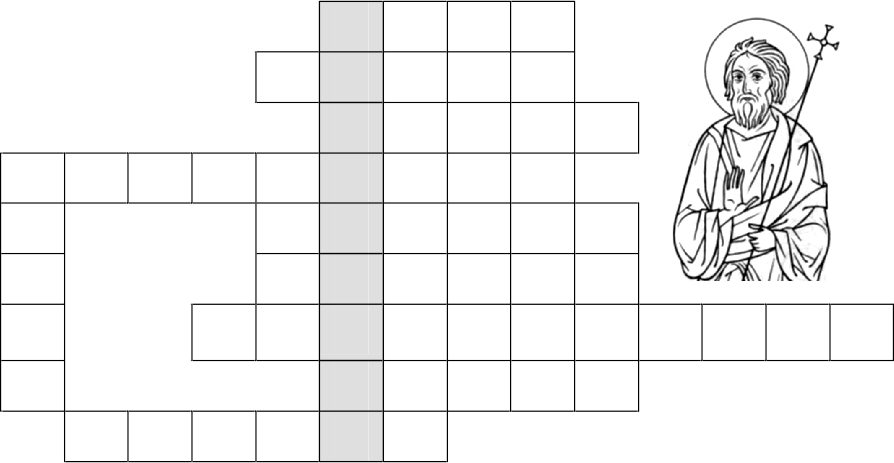 234567	*89Ответив на вопросы, ты отгадаешь, как переводится с греческого языка слово АПОСТОЛ1.   Брат Андрея, которому Иисус Христос дал новое имя, означающее «камень»2.   Один из первых последовавших за Христом учеников, автор одного из Евангелий3.    Так звали брата Андрея до того, как Иисус изменил ему имя4. Одна из женщин, постоянно следовавших за Христом, удостоившаяся звания равноапостольной (по вертикали-ее имя, по горизонтали- ее прозвище по названию местности, откуда она родом)5.   До призвания в ученики Христовы он был мытарем, автор одного из Евангелий6.   Он самый первый последовал за Христом, поэтому называется Первозванным7.   Так назвал Иисуса Иоанн Креститель, когда Он вышел из пустыни к ученикам (2 слова)8.    Брат Иоанна, сын Заведеев9.   Кем были первые ученики Спасителя до того, как Он призвал  их.Тест 13   Ключевое слово - С кем разговаривал Иисус у колодца1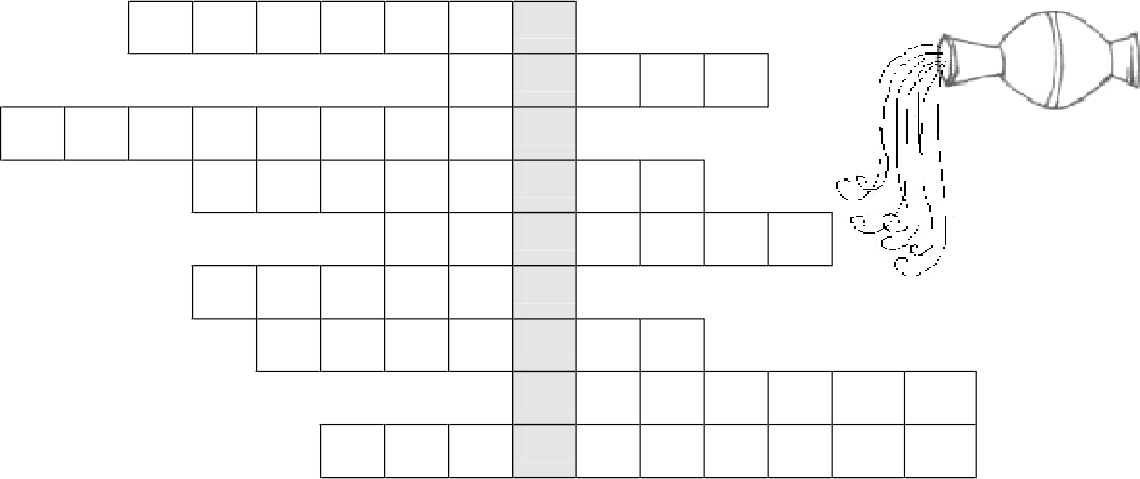 23456789	*1.   Что забыла самарянка у колодца, когда побежала всех звать ко Христу2.   Патриарх, выкопавший колодец3.    Город, в котором находился храм иудеев4.    Имя самарянки на современном русском языке5.    Гора, на которой самаряне построили храм6.    Тот, кого все ждали для спасения, и кого узнала в Иисусе самарянка7.   Имя самарянки  на старо-славянском языке8.    Место, в котором самарянка мученически закончила свою жизнь9.   С чем сравнил Иисус Свое Божественное учение (2 слова)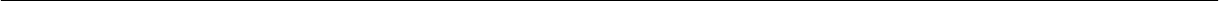 Тест 14Взгляните на:_________они ни сеют, ни жнут, ни собирают в житницу и Отец ваш Небесный питает ихИщите же прежде .....Синоним слова ПРОМЫСЕЛ. (Бог промышляет о нас или...).Господь призывает нас к этому словами: Просите и дастся вам...Одно из добрых дел, которое мы должны совершать тайно, не напоказ.Имя ветхозаветного царя, о котором Господь говорит: но и  _ _ _ _ _ _ _ во славе своей так не одевался...Чтобы удостоиться Царствия Небесного, мы должны не только молиться, но и исполнять __ _ _ _ _ _ _  БожииИх Иисус Христос приводит в пример, желая показать, что Бог заботится о всякой твари.1П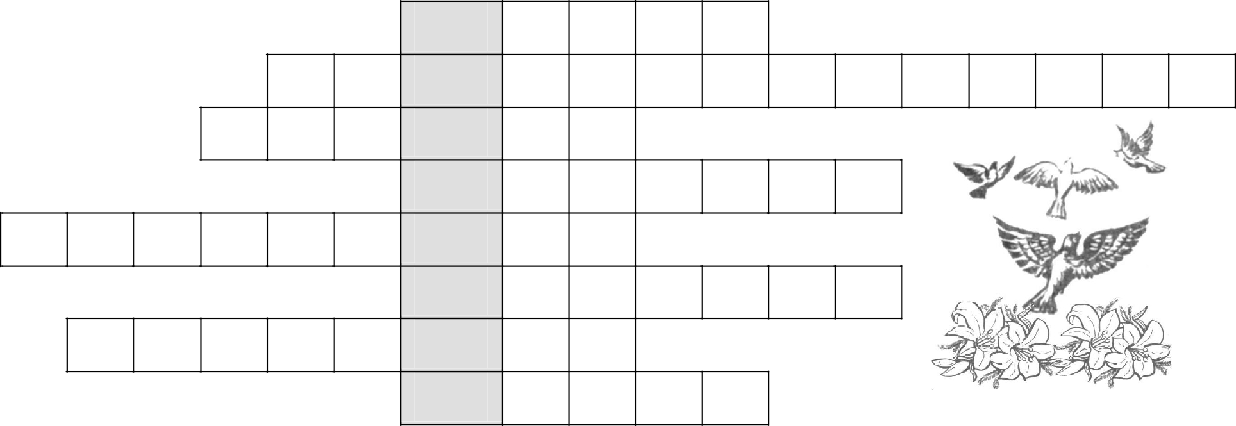 2	Р	*3	О4М5	Ы6С7	Е8Л